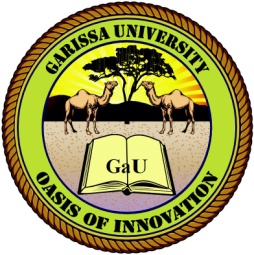 GARISSA UNIVERSITY UNIVERSITY EXAMINATION 2019/2020 ACADEMIC YEAR TWOSECOND SEMESTER EXAMINATIONSCHOOL OF PURE AND APPLIED SCIENCESFOR THE DEGREE OF BACHELOR OF EDUCATIONCOURSE CODE: PHY 212COURSE TITLE: WAVES AND OSCILLATIONSEXAMINATION DURATION: 2 HOURSDATE: 14/02/2020	                               TIME: 2.00-4.00 PMINSTRUCTION TO CANDIDATESThe examination has FIVE (5) questionsQuestion ONE (1) is COMPULSORY Choose any other TWO (2) questions from the remaining FOUR (4) questionsUse sketch diagrams to illustrate your answer whenever necessaryDo not carry mobile phones or any other written materials in examination roomDo not write on this paperThis paper consists of FOUR (4) printed pages               	please turn overQUESTION ONE (COMPULSORY)State the superposition principle as used in wave phenomena                                             [1 mark]Show that the velocity of sound in a gas is given by   where E is the bulk modules and ρ is the density of the gas 									         [5 marks]Two identical piano strings of length 0.750 m are each tuned exactly to 440 Hz. The tension in one of the strings is then increased by 1.0%. If they are now struck, what is the beat frequency between the fundamentals of the two strings?                                                                    [6 marks]A 200-g block connected to a light spring for which the force constant is 5.00 N/m is free to oscillate on a horizontal, frictionless surface. The block is displaced 5.00 cm from equilibrium and released from rest, as in Figure below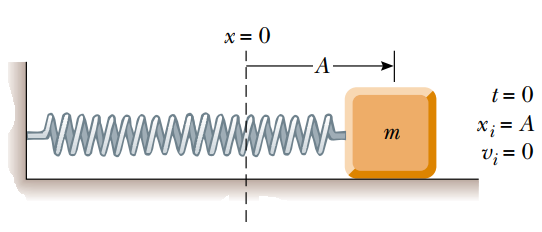 Find the period of its motion 						         [4 marks]Determine the maximum speed of the block 				         [2 marks]What is the maximum acceleration of the block				         [2 marks]A 0.500-kg cart connected to a light spring for which the force constant is 20.0 N/m oscillates on a horizontal, frictionless air track.Calculate the total energy of the system and the maximum speed of the cart if the amplitude of the motion is 3.00 cm 					         [4 marks]What is the velocity of the cart when the position is 2.00 cm? 		         [3 marks]Compute the kinetic and potential energies of the system when the position is 2.00 cm										         [3 marks]QUESTION TWOA sinusoidal wave traveling in the positive x direction has amplitude of 15.0 cm, a wavelength of 40.0 cm, and a frequency of 8.00 Hz. The vertical position of an element of the medium at t = 0 and x = 0 is also 15.0 cm.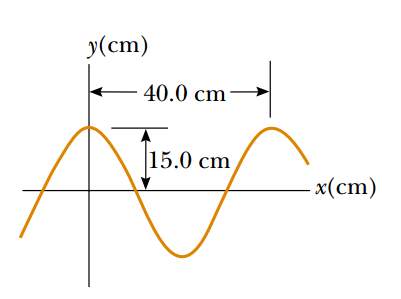 Find the wave number k, period T, angular frequency , and speed v of the wave.												         [5 marks]Determine the phase constant , and write a general expression for the wave function 											         [5 marks]The variation in the gas pressure  measured from the equilibrium value is also periodic. And can be expressed as                                                                 [10 marks]QUESTION THREEA particle rotates counterclockwise in a circle of radius 3.00 m with a constant angular speed of 8.00 rad/s. At t = 0, the particle has an x coordinate of 2.00 m and is moving to the rightDetermine the x coordinate as a function of time 			         [5 marks]Find the x components of the particle’s velocity and acceleration at any time t												         [5 marks]The string is driven at a frequency of 5.00 Hz. The amplitude of the motion is 12.0 cm, and the wave speed is 20.0 m/s. Determine the angular frequency   and wave number k for this wave, and write an expression for the wave function 					         [5 marks]Show that the total mechanical energy of a simple harmonic oscillator is a constant of the motion and is proportional to the square of the amplitude 					         [5 marks]QUESTION FOURA laser in a compact disc player generates light that has a wavelength of 780 nm in air.Find the speed of this light once it enters the plastic of a compact disc (n = 1.55) 											         [3 marks]What is the wavelength of this light in the plastic?                                           [3 marks]A submarine (sub A) travels through water at a speed of 8.00 m/s, emitting a sonar wave at a frequency of 1 400 Hz. The speed of sound in the water is 1 533 m/s. A second submarine (sub B) is located such that both submarines are traveling directly toward one another. The second submarine is moving at 9.00 m/s.What frequency is detected by an observer riding on sub B as the subs approach each other?   									         [7 marks]As the two submarines recede from each other, the observer in sub B hears the frequency 											         [7 marks]QUESTION FIVEAn object oscillates with simple harmonic motion along the x axis. Its position varies with time according to the equation Determine the amplitude, frequency, and period of the motion. 		         [4 marks]Calculate the velocity and acceleration of the object at any time t. 		         [4 marks]Consider a traveling wave propagating along a string that is under a tension T. Show that the differential equation called the linear wave equation is often written in the form    												       [12 marks]